Trabajo integrador de Ciencias Naturales de 3°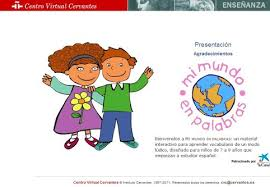        Los hijos de María y José comenzaron a ir a la escuela y lesencantan las Ciencias naturales.¿Qué te parece si compartimos con ellos lo que aprendimos este año?       Unir con flechas los diferentes materiales para contarles cómo se puede ver a través del antifaz que hicimos en la clase virtual.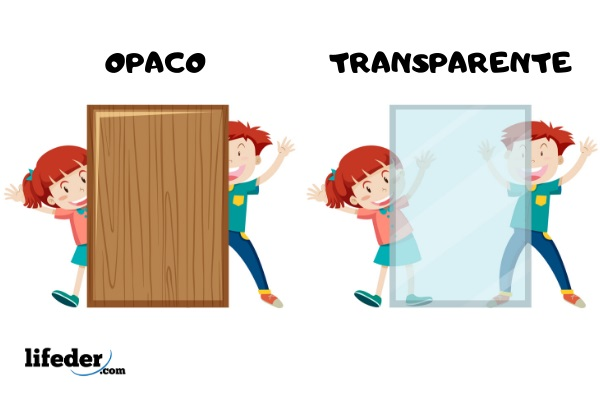                                                                            Traslúcido                                                                           Opaco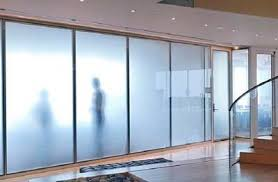                                                                           Transparente       Nos contaron que les encanta observar la Luna de noche.Para ayudarlos a saber un poco más sobre ella vamos completar el texto con las siguientes palabras:Fases - satélite natural – Tierra – SolLa Luna es el único ………………….. y puede verse a simple vista. Se mueve alrededor de la …………….. y, junto con nuestro planeta gira alrededor del ………….. Cuando una de las mitades de la Luna es iluminada por el Sol, la otra está a oscuras. Como la Luna gira con la Tierra, la vemos cambiar de forma. Estas formas se llaman……       Ahora les vamos a contar algo más de lo que aprendimos observando el cielo con nuestro telescopio.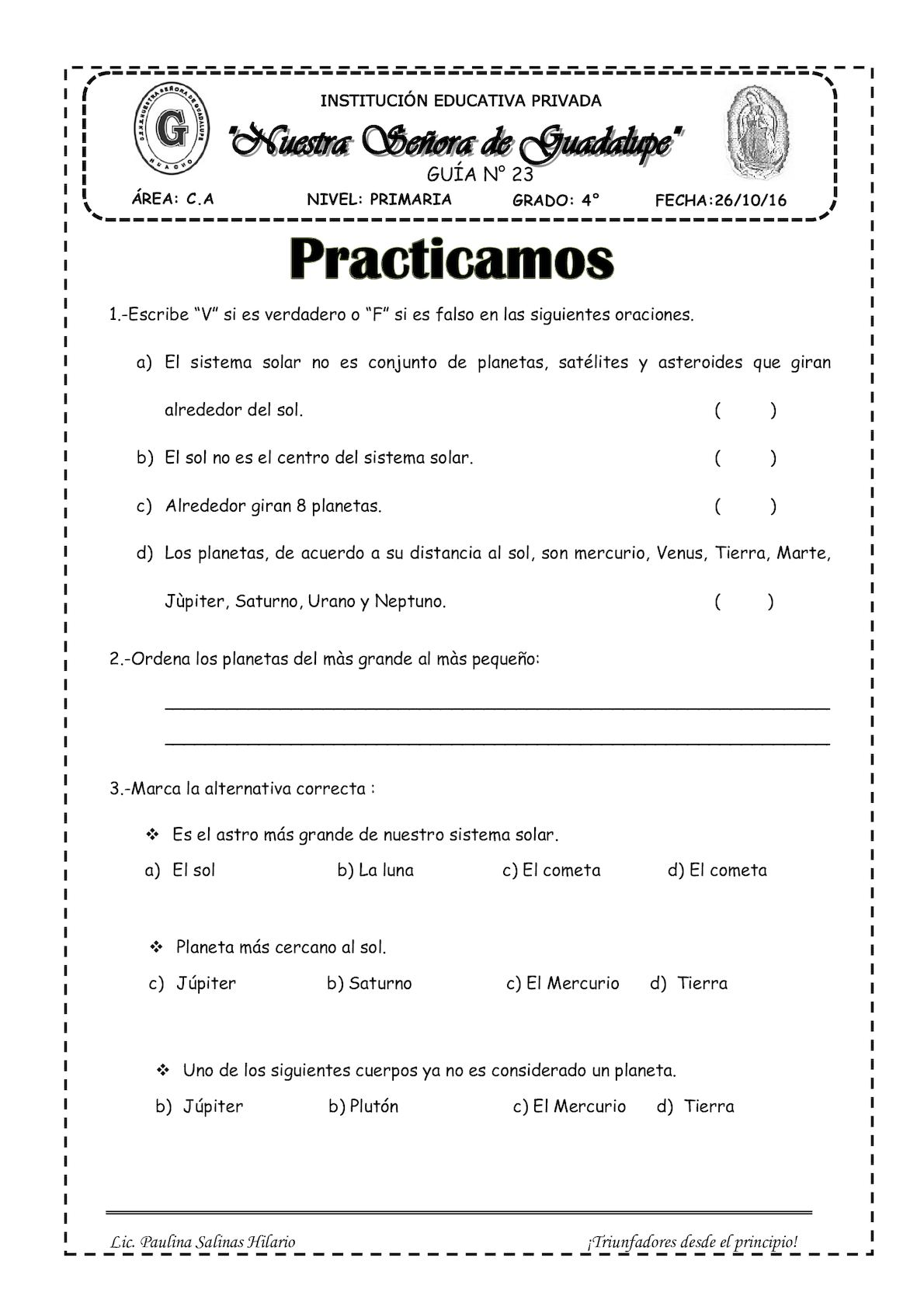            Al regresar de la escuela estaban preparando el almuerzo en la casa, entonces quisieron saber qué diferencia había entre comida y alimento.Escribe brevemente cuál es la diferencia entre comida y alimento.         Para finalizar les vamos a obsequiar dos animales y un escenario en sombras, cómo los que usamos para el teatro.         Explica que materiales se necesitan para armar un teatro de sombras y los efectos de la luz para que se puedan ver los personajes. Estuviste genial en cómo los ayudaste a los hijos de María y José a saber un poco más sobre las Ciencias Naturales. Así estamos terminando este año que, si bien ha sido diferente, hemos compartido y aprendido un montón. Espero te hayan ayudado cada una de las propuestas y las experiencias que hicimos.¡Te felicito por todo el esfuerzo y el compromiso en cada uno de los trabajos!